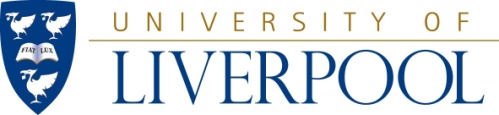 SUBMISSION OF THESIS FORMThis form MUST be completed at the time a research degree thesis is sent to rda@liverpool.ac.uk for submission to the Examiners.  Failure to submit this form may mean that you will not be able to graduate at the next ceremony, and that a Registration Fee may become payable for the following session.Section A- to be completed by the studentSection A- to be completed by the studentSection A- to be completed by the studentSection A- to be completed by the studentSection A- to be completed by the studentSection A- to be completed by the studentStudent Name Student ID School/ Institute/ DepartmentFaculty DegreePhD                   MPhil                MD                  Other:_____________PhD                   MPhil                MD                  Other:_____________PhD                   MPhil                MD                  Other:_____________PhD                   MPhil                MD                  Other:_____________PhD                   MPhil                MD                  Other:_____________Supervisor(s)Title of the thesis Date of viva examination (if known) I confirm: I have checked my contact details are correct on Liverpool LifeAcademic Honesty DeclarationI confirm that:I have read and understood the University’s PGR Policy on Plagiarism and Dishonest Use of Data (Appendix 4 of the PGR Code of Practice).I have acted honestly, ethically and professionally in conduct leading to assessment for the programme of study.I have not copied material from another source nor committed plagiarism nor fabricated, falsified or embellished data when completing the attached material. I have not copied material from another source, nor colluded with any other student in the preparation and production of this material.If an allegation of suspected academic malpractice is made, I give permission to the University to use source-matching software to ensure that the submitted material is all my own work.I confirm: I have checked my contact details are correct on Liverpool LifeAcademic Honesty DeclarationI confirm that:I have read and understood the University’s PGR Policy on Plagiarism and Dishonest Use of Data (Appendix 4 of the PGR Code of Practice).I have acted honestly, ethically and professionally in conduct leading to assessment for the programme of study.I have not copied material from another source nor committed plagiarism nor fabricated, falsified or embellished data when completing the attached material. I have not copied material from another source, nor colluded with any other student in the preparation and production of this material.If an allegation of suspected academic malpractice is made, I give permission to the University to use source-matching software to ensure that the submitted material is all my own work.I confirm: I have checked my contact details are correct on Liverpool LifeAcademic Honesty DeclarationI confirm that:I have read and understood the University’s PGR Policy on Plagiarism and Dishonest Use of Data (Appendix 4 of the PGR Code of Practice).I have acted honestly, ethically and professionally in conduct leading to assessment for the programme of study.I have not copied material from another source nor committed plagiarism nor fabricated, falsified or embellished data when completing the attached material. I have not copied material from another source, nor colluded with any other student in the preparation and production of this material.If an allegation of suspected academic malpractice is made, I give permission to the University to use source-matching software to ensure that the submitted material is all my own work.I confirm: I have checked my contact details are correct on Liverpool LifeAcademic Honesty DeclarationI confirm that:I have read and understood the University’s PGR Policy on Plagiarism and Dishonest Use of Data (Appendix 4 of the PGR Code of Practice).I have acted honestly, ethically and professionally in conduct leading to assessment for the programme of study.I have not copied material from another source nor committed plagiarism nor fabricated, falsified or embellished data when completing the attached material. I have not copied material from another source, nor colluded with any other student in the preparation and production of this material.If an allegation of suspected academic malpractice is made, I give permission to the University to use source-matching software to ensure that the submitted material is all my own work.I confirm: I have checked my contact details are correct on Liverpool LifeAcademic Honesty DeclarationI confirm that:I have read and understood the University’s PGR Policy on Plagiarism and Dishonest Use of Data (Appendix 4 of the PGR Code of Practice).I have acted honestly, ethically and professionally in conduct leading to assessment for the programme of study.I have not copied material from another source nor committed plagiarism nor fabricated, falsified or embellished data when completing the attached material. I have not copied material from another source, nor colluded with any other student in the preparation and production of this material.If an allegation of suspected academic malpractice is made, I give permission to the University to use source-matching software to ensure that the submitted material is all my own work.I confirm: I have checked my contact details are correct on Liverpool LifeAcademic Honesty DeclarationI confirm that:I have read and understood the University’s PGR Policy on Plagiarism and Dishonest Use of Data (Appendix 4 of the PGR Code of Practice).I have acted honestly, ethically and professionally in conduct leading to assessment for the programme of study.I have not copied material from another source nor committed plagiarism nor fabricated, falsified or embellished data when completing the attached material. I have not copied material from another source, nor colluded with any other student in the preparation and production of this material.If an allegation of suspected academic malpractice is made, I give permission to the University to use source-matching software to ensure that the submitted material is all my own work.SignedSignedSignedDateSection C – to be completed by the Research Degree Administration TeamSection C – to be completed by the Research Degree Administration TeamSection C – to be completed by the Research Degree Administration TeamSection C – to be completed by the Research Degree Administration TeamSection C – to be completed by the Research Degree Administration TeamSection C – to be completed by the Research Degree Administration TeamChecked Submission deadlineChecked Submission deadlineInitialsDateElectronic Thesis ReceivedElectronic Thesis ReceivedInitialsDateITS ReceivedITS ReceivedInitialsDateBanner Updated (THES)Banner Updated (THES)InitialsDate